Supplementary materials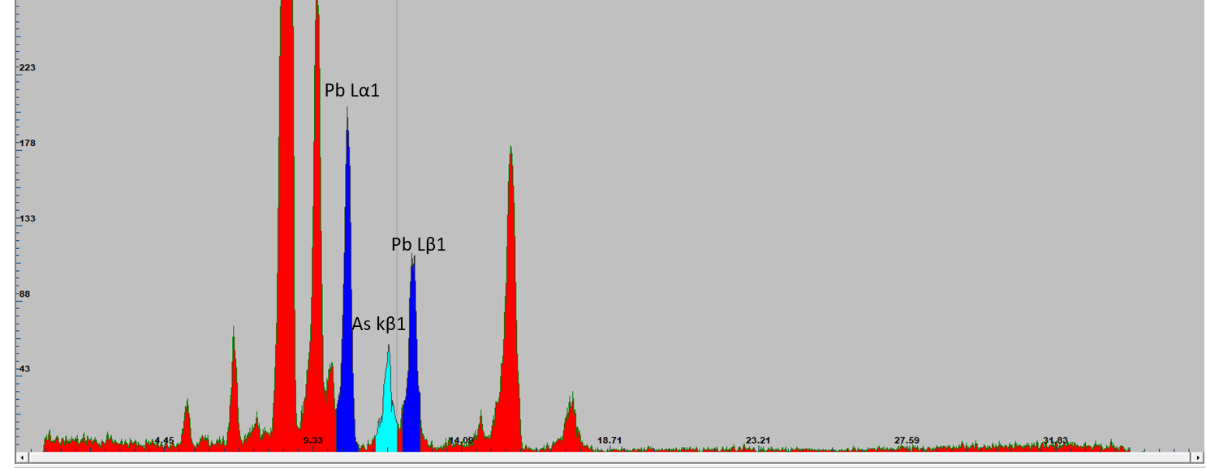 Figure . The EDXRF spectrum, relative to the n.29 point, where lead Lα1 and Lβ1 (in blue), and the arsenic kβ1 (in pale blue) lines are highlighted.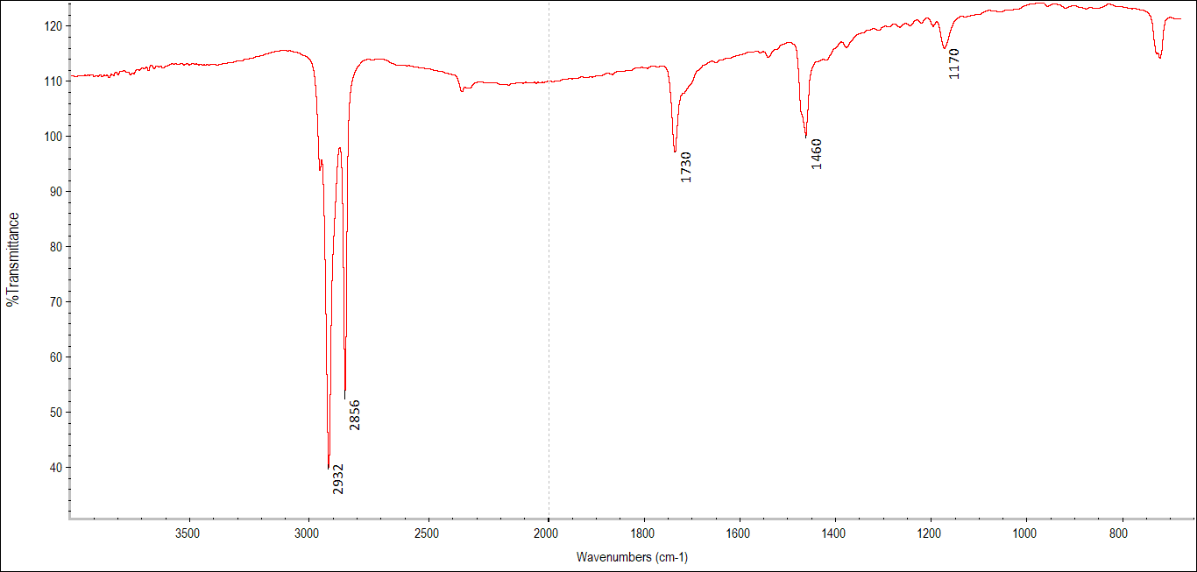 Figure . FTIR spectrum of the varnish layer.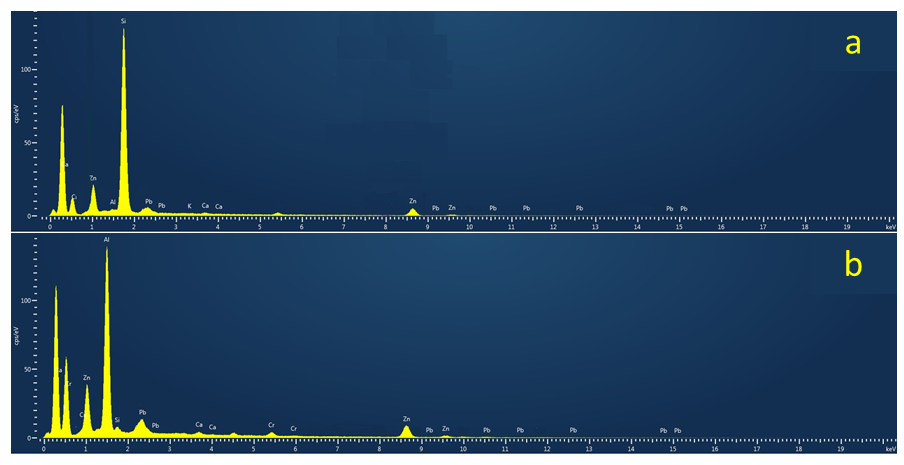 Figure III a) EDS spectrum n. 18; b) EDS spectrum n. 6.